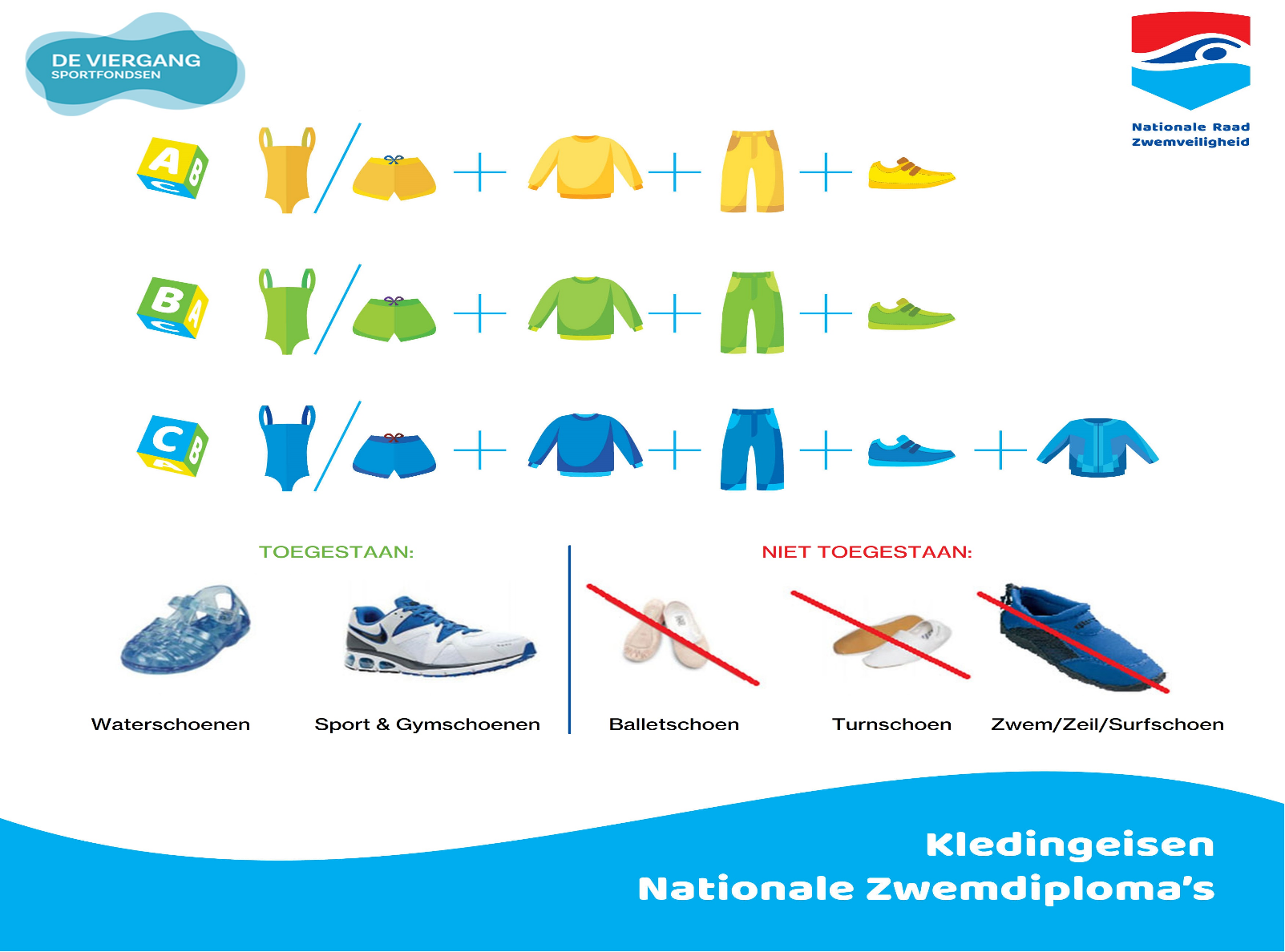 Kledingeisen SURVIVAL volgens Nationale Raad ZwemveiligheidBASIS KLEDINGPAKKET SURVIVALLange broek, shirt of blouse met lange mouwUITGEBREID KLEDINGPAKKET SURVIVALSurvival 1:	Lange spijkerbroek, shirt of blouse met lange mouwen en schoenen (geen surfschoenen)Survival 2:	Lange spijkerbroek, shirt of blouse met lange mouwen en schoenen (geen surfschoenen) 		+ RegenjasSurvival 3:	Lange spijkerbroek, shirt of blouse met lange mouwen en schoenen (geen surfschoenen) 		+ Regenjas + TruiKledingeisen Zwemvaardigheid 1, 2 en 3 volgens Nationale Raad ZwemveiligheidKledingpakket voor Zwemvaardigheid is gelijk aan het kledingpakket voor zwemdiploma B van het Zwem-ABC:BadkledingShirt, hemd of blouse met lange mouwenLange broek tot op de enkelsSchoenen (geen surfschoenen)